. . . . . . . . . . . . . . . . . . . . . . . . . . . . . . . . . . . . . . . . . . .  Anabilim Dalı Başkanlığına,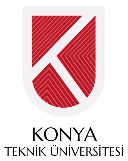 Danışmanı olduğum Anabilim Dalınız Doktora Programı öğrencisi. . . . . . . . . . . . . . . . . . . . . . . . . . . . . . . . . . . . . . . , tez çalışmasını tamamlamıştır. Öğrencinin tez savunması için aşağıda isimleri yazılı öğretim üyelerini önermekteyim.Bilgilerinizi ve gereğini arz ederim.Danışmanın İmzası	: . . . . . . . . . . . . . . . . . . . . . . . . . . . . . . . . . . . . .                                 Tarih : . . . . /. . . . . /. . . . . . .Danışmanın Adı, Soyadı	: . . . . . . . . . . . . . . . . . . . . . . . . . . . . . . . . . . . . .NOT: Danışman en fazla 9 jüri üyesini EAD Başkanlığına önerebilir. Anabilim Dalı gerekli hallerde liste dışından da jüri üyesi seçebilir.Lisansüstü Eğitim Enstitüsü Müdürlüğü’ne,Karar sayısı	:  . . . . . . . . . . . . . . . . . . . . . . . . . . . . . . . . .                                         Karar tarihi :  . . . . / . . . . /. . . . . . . . Anabilim Dalımız doktora programı öğrencisi. . . . . . . . . . . . . . . . . . . . . . . . . . . . . . . . . . . . . . . .için tez savunma sınavı tarihinin ve jüri üyesi önerisinin aşağıdaki tabloda gösterildiği şekli ile uygunluğuna oy birliği/oy çokluğu ile karar verilmiştir.NOT: Jüri üyelerinin üçü öğrencinin tez izleme komitesinde yer alan öğretim üyeleri ve ikisi Üniversite dışındaki bir yükseköğretim kurumundan olmak üzere 5 asıl, bir öğretim üyesi Üniversite içinden ve bir öğretim üyesi Üniversite dışından olmak üzere 2 yedek üyeden oluşur. Enstitü Yönetim Kurulu gerekli hallerde liste dışından da üye seçebilir.NOT: Tez savunma sınavı; LEE Yönetim Kurulu Kararı tarihinden itibaren en erken 15 gün, en geç 30 gün içerisinde yapılması gerekir.Anabilim Dalı Kurulu ÜyeleriUnvanı/Adı SoyadıÇalıştığı Kurum ve Anabilim DalıElektronik Posta AdresiÜniversiteİçi1Üniversiteİçi2Üniversiteİçi3Üniversiteİçi4Üniversiteİçi5Üniversite Dışı6Üniversite Dışı7Üniversite Dışı8Üniversite Dışı9Unvan - Adı, SoyadıÇalıştığı Kurum ve Anabilim DalıElektronik Posta AdresiAsıl1DanışmanAsıl2Tik ÜyesiAsıl3Tik ÜyesiAsıl4Jüri ÜyesiAsıl5Jüri ÜyesiYedek1Üniversite İçi Jüri ÜyesiYedek2Üniversite Dışı Jüri ÜyesiSINAV YAPILMA BİÇİMİ        Yüz yüze             Karma (Hibrit)-(Danışmanın gerekçeli dilekçesi eklenmeli)        Yüz yüze             Karma (Hibrit)-(Danışmanın gerekçeli dilekçesi eklenmeli)ÖNERİLEN SINAV TARİHİGÜN:SAAT:Kurul Üyesinin Adı, SoyadıGöreviİmzası